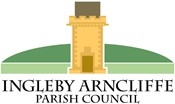 Parish of Ingleby Arncliffe Pre-Submission Neighbourhood Development Plan 2018-2035Regulation 14 Consultation – Response FormPart 1 – Detailed CommentsPlease use the table below to provide your comments on the consultation documents. When providing your comments please clearly state the part of the plan your comments relate to in the left-hand column.Continue on a separate sheet if requiredPart 2 - Overall opinion of the Draft Neighbourhood PlanWould you support or oppose this Plan at referendum? (Please mark one answer with an ‘X’)Part 3 - Protecting Your DataAll personal information will be processed in accordance with the Parish Council’s Data Protection Policies which are detailed on its website (https://www.inglebyarncliffe.org.uk/accounts-policies--procedures.html) or can be obtained from the Parish Clerk. A summary of all representations received will be made public when the plan is submitted to Hambleton District Council for examination. This may include verbatim comments received. Contact details of private individuals will not be published publicly.Sending us your completed formPlease remember, send us your response before midnight on the 14th of February 2020. It must include your postcode and, if relevant, the organisation you are representing. Please ensure all parts of this form are securely attached together (stapled for example). Response Forms can be submitted:THANK YOUR FOR TAKING THE TIME TO RESPOND TO THIS CONSULTATION – YOUR VIEWS ARE IMPORTANTABOUT YOU Please provide your details below. Anonymous forms WITHOUT A POST CODE will be REJECTED.Paragraph/page number, 
& policy ref Please give details of your reasons for support/opposition What improvements or changes would you suggest?Support without modificationsSupport with modificationsNot SupportIf you consent to the Parish Council contacting, you about your representation please mark an ‘X’ in this box.  For example, this may be to help us understand your comments better.If you consent to the Parish Council adding your contact details to a mailing list so that you can be kept up to date with the Plan’s related news please mark an ‘X’ in this box.As part of the plan preparation process the Parish Council will pass your email address to Hambleton District Council (HDC) so that they can contact you directly once the plan has been submitted.  Please provide consent by marking an ‘X’ in this box.By Email:  send your completed Response Form as an attachment to an email to: clerk.inglebyarncliffe@btinternet.com In Person: take your completed Response Form to:The Parish Council c/o: 2 Arncliffe Hall Cottage, Ingleby Cross, DL6 3PD; orLeave at The Blue Bell, during their normal opening hours.By Post: send your completed Response Form to:Parish Clerk, 2 Arncliffe Hall Cottage, Ingleby Cross, NORTHALLERTON, DL6 3PD